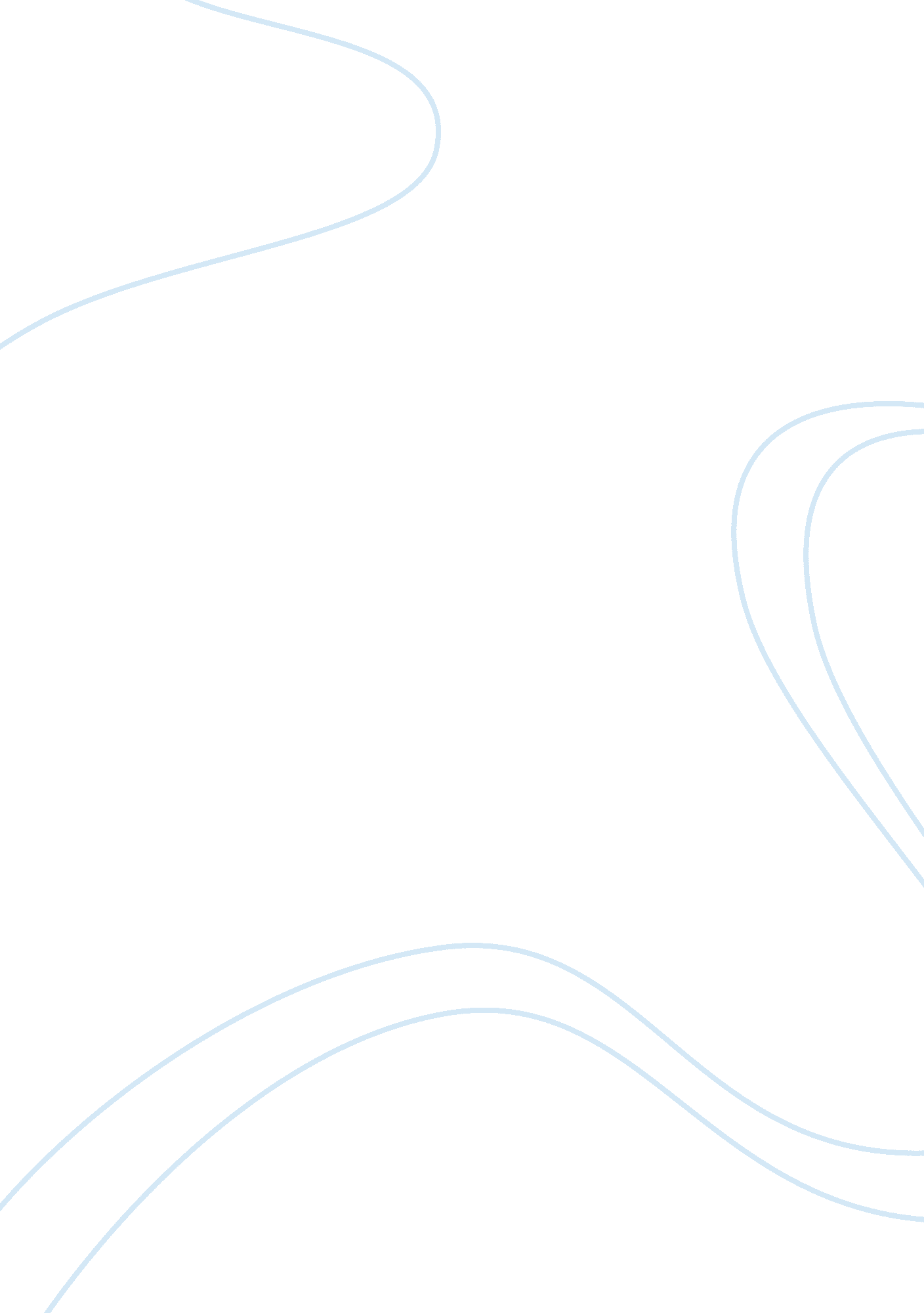 Good example of a moment of innocence and shah of shahs essayTechnology, Development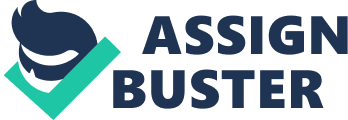 It is important that Makhmalbaf understand the past because; the movie (A moment of innocence) is a combination of reality, fiction and some sort of documentary about past events. A greater understanding of the past plays an important role in bringing out the reality part of the film. Certainly, a moment of innocence is concerned with perspective and memory. Clearly, it is important to understand the past because; the film aims at recreating the scene in the past where Makhmalbaf stabbed an officer as he took part in a public protest. He tries to re-stage the scene, but instead makes the film more about how to re-stage the scene; thus showing how the past can be difficult to be re-created. 
Perhaps the film shows how films based on true stories are not always easy to recreate and takes a lot of efforts to bring out events exactly as they happened in the past. Similarly, the film applies the genre of neo- realism, which keeps reminding the viewers that it is just a movie purporting to capture events which occurred in real life. Therefore, understanding of past events is crucial to show the viewers the state of things in the past, and how they are now. Therefore, the understanding gives an insight on making a film about making a movie, based on memory. 
Accordingly, Makhmalbaf tries to understand his past and try to see why he tried to solve his problems through violence, and perhaps if his actions were because of a society where justice was not attainable. It is important for Makhmalbaf to understand his past because so as to portray the rebellious person he was when he was 17 years old. It is also important in directing the film, because his state of mind has changed since the stabbing incidence, he has reformed because jailed has changed him. It is also important to understand his past, so that viewers may not misunderstand who he is now and think that he is still the same rebellious violent person he was at that point. Importantly, viewers need to see his state of mind in the past events and the atonement he went through so as to portray the current moment of innocence and repentance for his past. Additionally, an understanding of the past is crucial in the recreation of past events so as to even coach the actors in relating to the events. 
At the present, Makhmalbaf thoughts, and the police officer’s thoughts trigger them to create a film about the past events and their current views. They recall the past events with a mix of affection and embarrassment. Makhmalbaf sees the younger version of himself arrogant, to the extent that he thinks he can save the world. He also sees himself as being idealistic to a fault. The police officer, on the other hand, thinks that he did not act as he was supposed to act. He thinks that he was timid but loyal at the same time. 
The movie was also made in an attempt to reconsider the changes which have taken place in Makhmalbaf’s society at present. One such change can be seen in the fact that Mukhmalbaf is not the same person in the past, and he does not live either in the past society. Also, despite the fact that the police officer is still a police officer, there has been much change in the present society they live in. 
Makhmalbaf stages his own cast with their own experiences, impulses and beliefs, thus preventing him from having an accurate re-creation of the past events. The actors show flashes of wryness, regret and irritation, further preventing Makhmalbaf from achieving his dispassionate goals. Similarly, the policeman urges his younger counterparts to do what he was not be able to do, as seen when giving the follower perfectly to Makhmalbaf’s cousin; something he was not able to do. The kids fail to follow the given orders as directed, thus showing a change in generation; thus making it further difficult for Makhmalbaf’s goals. 
Shah of Shahs by Kapuscinki is a virtuosity of a novelist to overthrow the last of Shah in Iran; who was a dictator and infamous in the United States. The dictator aimed at transforming his country to a second America, but his dreams are shattered overnight. The story involves a fanaticism, repression and conspiracy revolutions. The book shows massive Muslim political revolution; the revolution, however, can be understood through understanding of the Shiite Islam and subsequent majority conversions. The Shah of Shahs is a literal journalism of personal experience by the author. He has experience 27 revolutions of coups, hence the story, just like a moment of innocence, seeks a greater understanding of the present and analyze various events. Thus, helpful in seeing the cause of revolution and the process of change as seen in Makhmalbaf’s transformation. Kapuscinski offers a reflection on the nature of revolutions, and even says, we must take a trip back in time for the answers. This justifies the necessity of Makhmalbaf’s interpretation of the past. 
Conclusively, a moment of truth is a profound grasp on why artists always feel the need to look behind at different points in their life. It shows the need and passion for such artist to understand such times and understand themselves. It also shows the craving to have a second chance to probably correct their wrongs and pass the tests they failed in the first attempts. 